                     Вторая ранняя группа «Лучики».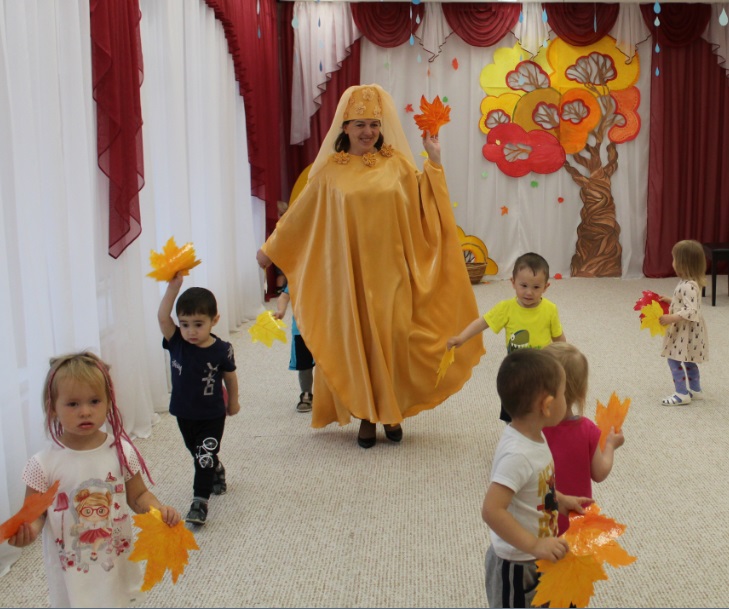 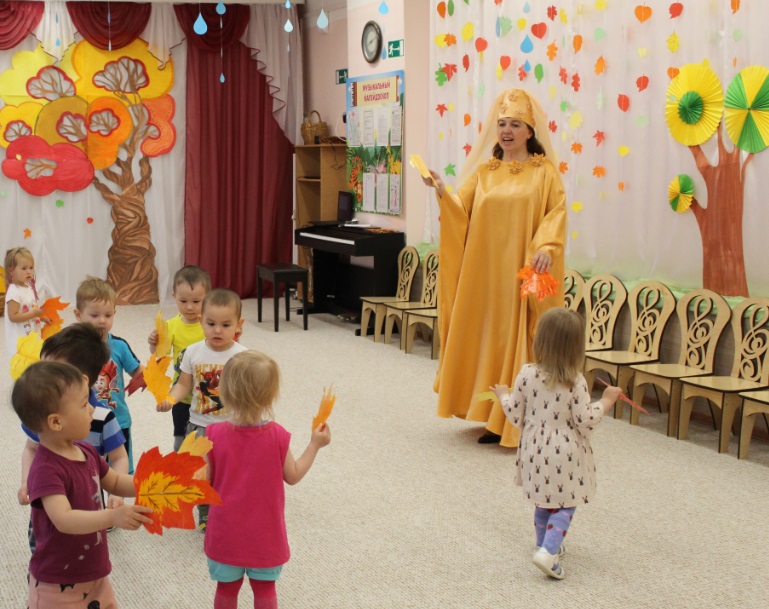 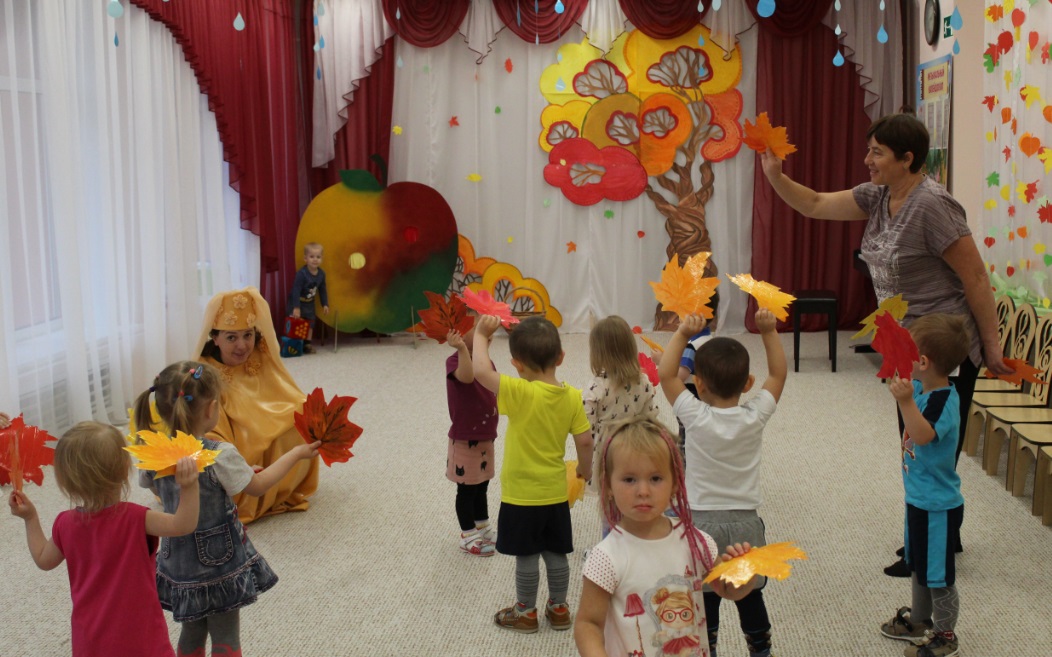 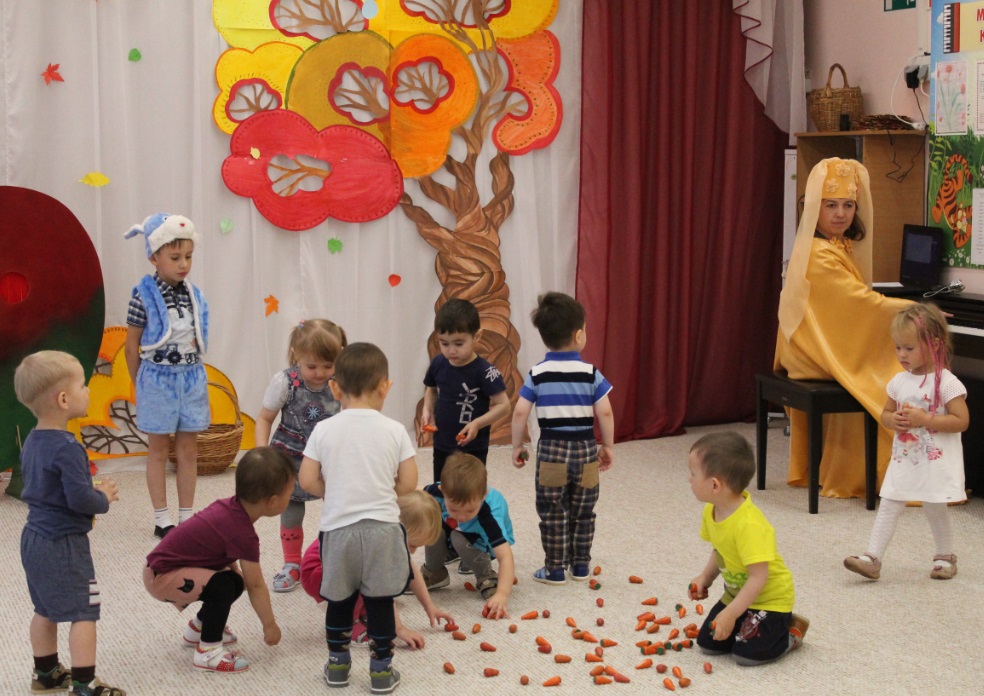 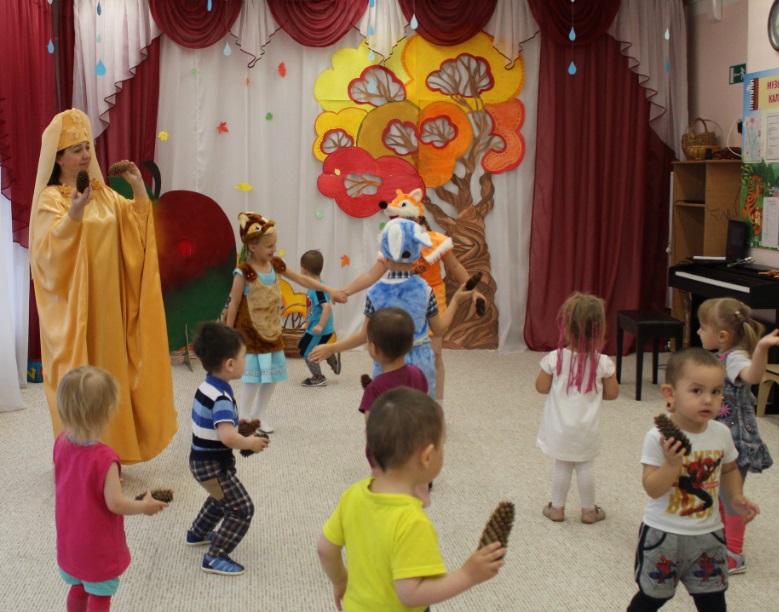 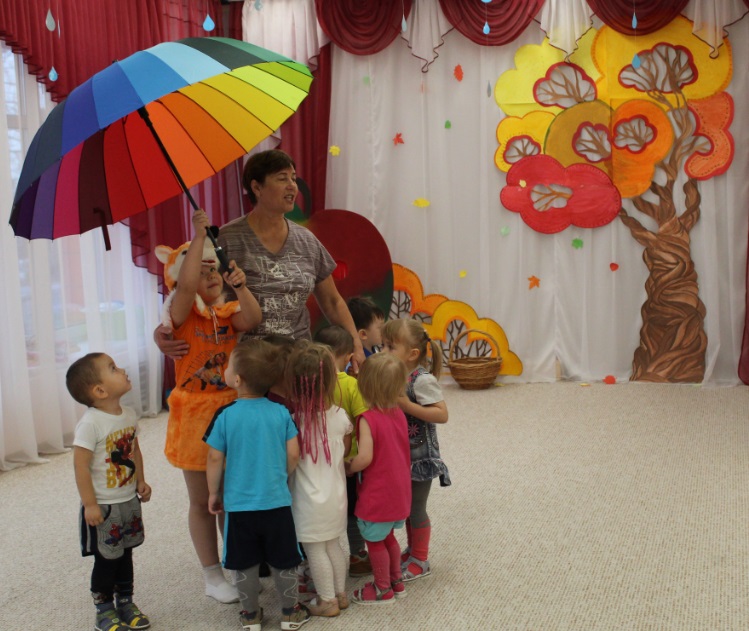 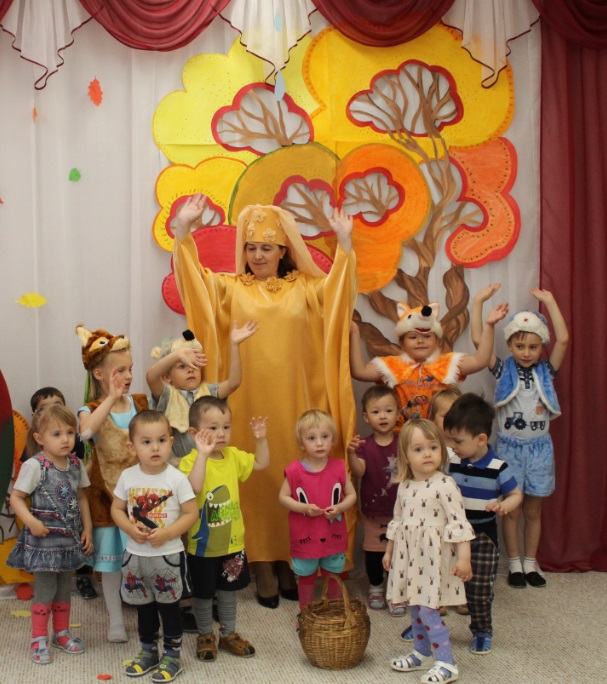 